Thematic Research Training 2022/23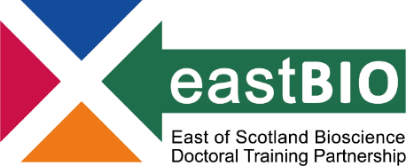 Rules of Life groupChair: Dr Sam Miller (University of Aberdeen)Check the training page http://www.eastscotbiodtp.ac.uk/thematic-training frequently for meeting updates.Session 1: “Bending the Rules of Life”Activity: Getting to know each otherSession 1: “Bending the Rules of Life”Activity: Getting to know each otherSession 2: “Rules of Life on the Cellular level”Activity: Research ethics and the FAIR principlesSession 2: “Rules of Life on the Cellular level”Activity: Research ethics and the FAIR principlesSession 3: “Rules of Life on the Organismal level”Activity: Outreach and public engagementSession 3: “Rules of Life on the Organismal level”Activity: Outreach and public engagementSession 4: “Rules of Life on the Population level”Activity: Impact and outlookSession 4: “Rules of Life on the Population level”Activity: Impact and outlookSession 1 leadersSession 1 leadersSession 2 leadersSession 2 leadersSession3 leadersSession3 leadersSession 4 leadersSession 4 leadersHost supervisors:Ramon GrimaHost students: Andrew NicollSimon HarnqvistTamsin WoodmanHost supervisors: Professor Carol MunroHost students: Andy NordqvistSteven McPhersonEileen ClemensZhuoen LuHost supervisors:Professor Julie HarrisHost students:Federico De FilippiHost supervisors:Andrea WeißeHost students: Christoph WagnerCandace Adams12 December 2022University of Edinburgh12 December 2022University of Edinburgh28 April 2023University of Aberdeen28 April 2023University of Aberdeen9 May 2023University of St Andrews9 May 2023University of St Andrews14 June 2023University of Edinburgh (hybrid option)14 June 2023University of Edinburgh (hybrid option)